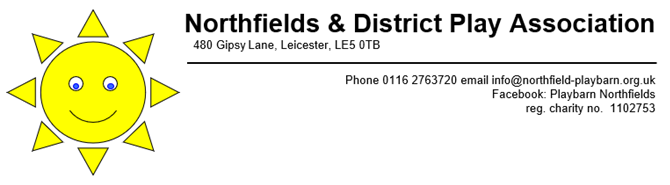 Performance Appraisal FormAppraisal’s Name:…………………………………	Appraiser’s Name:……………………………………Job Title:…………………………………………………	Date of Meeting:………………………………….....Date of Joining:………………………………………	Appraisals review period:………………………..Performance EvaluationPlease rate performance in each of the key skill areas on the following scale:E= Excellent      G= Good      S= Satisfactory      I= Improvement Needed    U= UnsatisfactoryOverall Rating:………………………………ReviewWhat was particular successful over the review period?What were the areas for improvement?ObjectivesSet Specific objectives for the next appraisal review period and agree these during the appraisal meeting. The objectives should be SMART (Specific, Measurable, Agreed, Realistic, Time-bound). Identify any support needed to achieve the objectives.1.2.3.4.5.Appraisee’s general comments:Appraiser’s General Comments:Signed by appraisee:……………………………………………….Print Name:…………………………………………….	Date………………………………………….Signed by appraiser:………………………………………………Print Name:…………………………………………….	Date………………………………………….Key SkillsRatingCommentsJob Knowledge Communication SkillsProblem SolvingInitiativeCustomer service skillsAttendance and time keeping